MLA paper set up using google docs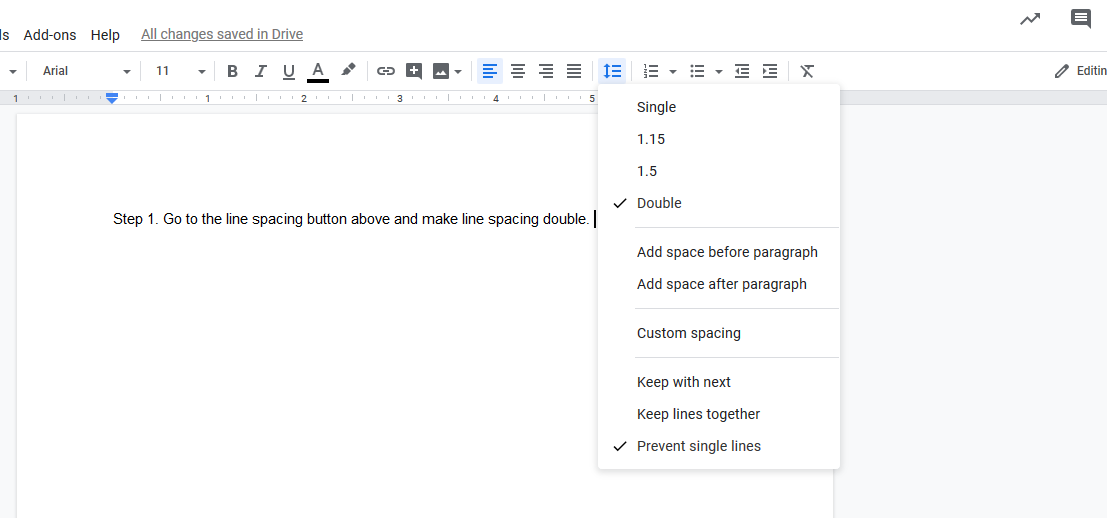 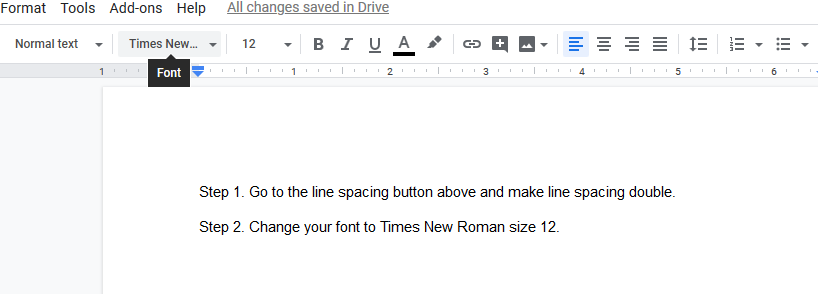 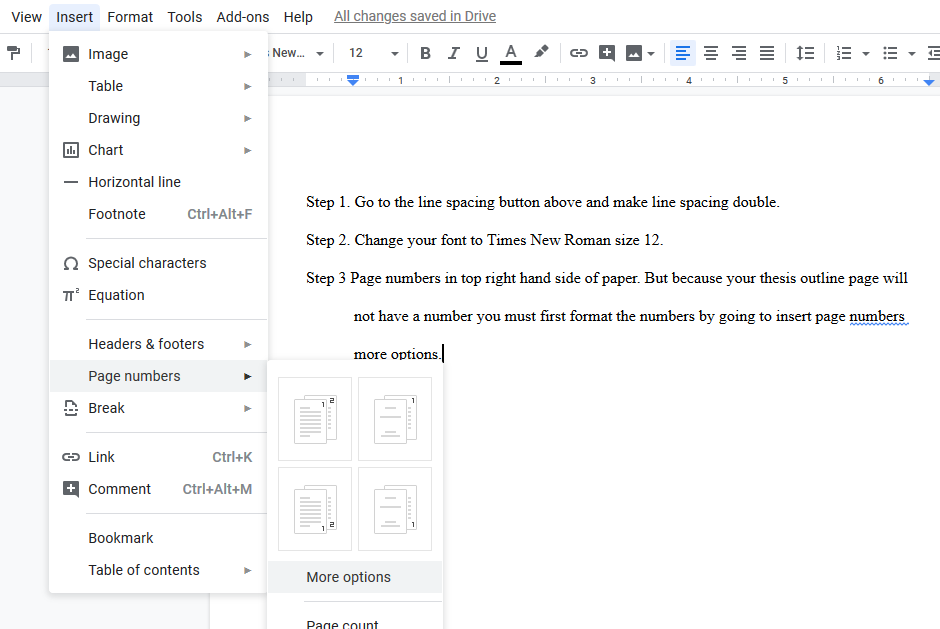 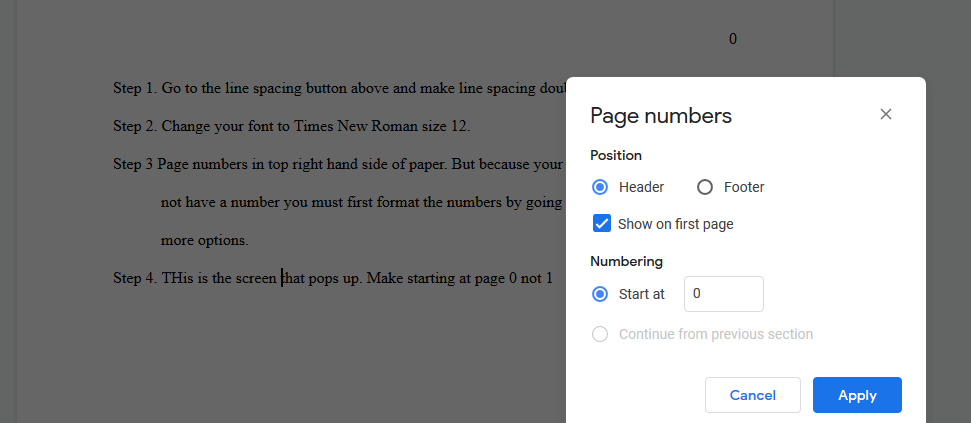 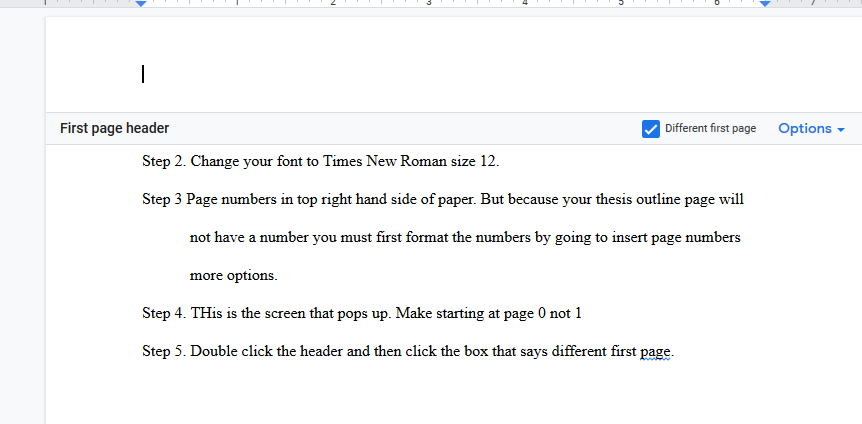  Type your thesis statement and outline on the first page. NO NAME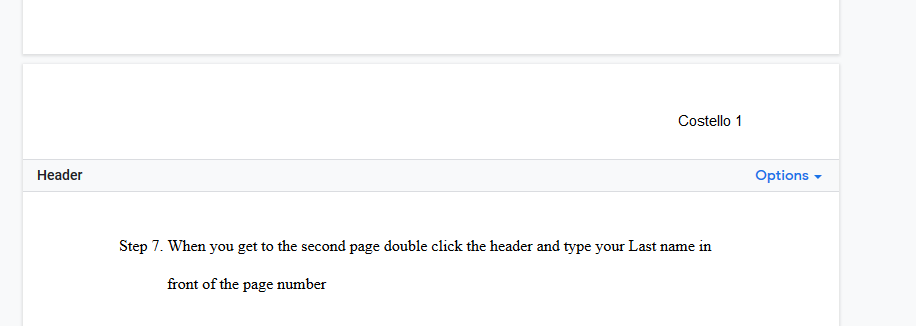 Type your paper being sure to include documentationLast page and separate page is your works cited.